First : Course Information:Second : General  Course Description Big bang and inflation Cold dark matter and explosive origin of cosmic VoidsMatter and radiation decoupling eraEarly cosmic sound wavesFormation epoch of very distant starsHot luminous piercing brightness starsSupernova explosion and formation of the solar systemThe main stages in the evolution of a solar type starStellar positionsToday's composition of the universe: percentages of dark energy, dark matter and normal matterIt is discovered that the universe is expanding at an accelerating rate.  However is there a reversal to inflationary epoch?!Examples of pairs in physics and mathematicsEarth:Formed via accretion and inflationIts four distinct Layers Waves of motion taking place deep within liquid coreMagnetic field generated by convection of magnetic electrically conductive outer core, and acts as a magnetic mirror.Convection material circulating in the mantleWhat happens to earth during the Red giant phase of the Sun.Third : Course  Objectives ............................................................................................................................................................................................................................................................................................................................................................................................................  Fourth: Expected Learning Outcomes ............................................................................................................................................................................................................................................................................................................................................................................................................Fifth : Course Plan  Distribution & Learning  ResourcesSixth : Teaching Strategies  and Methods   Seventh : Methods of Assessment Eighth : Required Textbooks 
- Primary  Textbook: ............................................................................................................................................................................................................................................................................................................................................................................................................          - Secondary References ........................................................................................................................................................................................................................................................................Ninth : General  Instructions 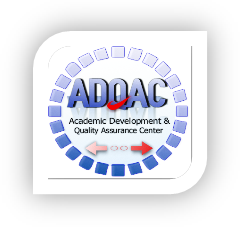 Mutah University Detailed Syllabus Form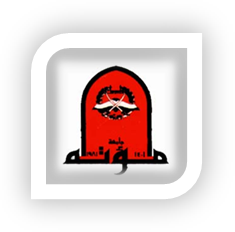 Course Number:0302216Course Title: Introduction           to Astronomy Credit Hours:3College: SciencePre-requisiteDepartment: PhysicsInstructor: Prof. Hussain OmariSemester & Academic Year:The time of the lecture:Mon, Wed 11:00 – 12:30Office Hours: Mon 12:30 – 14:00           Wed 9:00 – 11:00Learning Resources  Topics to be CoveredWeekNo.Teaching Strategies and MethodsNo 12345Proportion of Final EvaluationEvaluation    Methods of Week & DateNo.1.2.3.4.56(100%)TotalTotalAdditional Notes, Office hours, Incomplete Exams, Reports, Papers,  …etcNo 12345